² 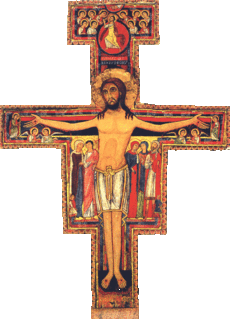 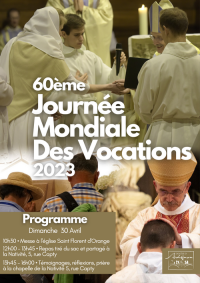 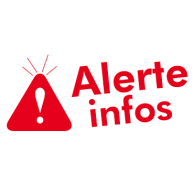 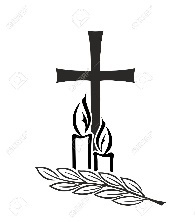 Samedi 29 Avril  2023Saint Catherine de Sienne 11h00 : baptêmes à Loriol de Côme et Andéol SCHLESSER18h30 : Messe à Loriol. Int : Geneviève CAPEAUDimanche 30 Avril 4ème dim de Pâques.  10h00 : Messe à Sarrians. Int : 11h15 : baptême à Sarrians de Gabriela BEGNISLundi  1er Mai 2023Saint Joseph Trav Mardi 2 Mai   Saint Athanase16H30 : catéchisme à Sarrians, répétition Confirmations18h15 : Messe à Sarrians. Int : Jackie PONSONMercredi 3 Mai 2023   Sts Philippe et Jacques 18h00 : Chapelet « la France Prie » à ND des Voyageurs. 18h00 : Messe à Loriol. Int : Didier COULLETJeudi 4 Mai 20238h00 : Adoration à Loriol. 8h45 : Messe à Loriol. Int : Pierrette CHABRANVendredi 5 Mai 8h00 : Adoration à Sarrians. 8h45 : Messe à Sarrians. Int : Marcel TORT Samedi 6 Mai  202310h00 : Confirmations à Sarrians 11h00 : baptême à Loriol d’Elisa GROS18h30 : Messe à Loriol. Int : Joséphine INGOULENDimanche 7 Mai 5ème dim de Pâques.  10h00 : Messe à Sarrians. Int : Christian BARTHEYE